ПРОГРАММЫ УГЛУБЛЕННОГО МЕДИЦИНСКОГО ОБСЛЕДОВАНИЯ (УМО) ЛИЦ, ЗАНИМАЮЩИХСЯ СПОРТОМ, НА РАЗЛИЧНЫХ ЭТАПАХ СПОРТИВНОЙ ПОДГОТОВКИВ соответствии с Приказом от 01 марта 2016г. № 134-н Министерства здравоохранения  РФ  необходимо всем спортсменам, проходящим спортивную подготовку в МАФСУ  «СШОР «Металлург» на этапах: начальной подготовки 2,3 г.об., тренировочном 1,2,3,4,5, г. об., совершенствования спортивного мастерства пройти углубленное медицинское обследование и предоставить результаты  обследования для получения медицинского заключения, установленного образца в ГБУЗ КО «НКВФД».Категория контингента Кратность проведения Врачи специалисты Клинико-лабораторные и функционально-диагностические методы обследования Примечание Лица, занимающиеся спортом на этапе начальной подготовки ГНП-2г.об.2011г.р.ГНП-1г.об.2010г.р.1 раз в 6 месяцев Педиатр/терапевт (по возрасту)Травматолог-ортопедХирургНеврологОториноларингологОфтальмологКардиологГинекологВрач по спортивной медицине Клинический анализ кровиБиохимический анализ крови (включая аланинаминотрансферазу (АЛТ), аспартатаминотрансферазу (ACT), щелочную фосфатазу, креатинфосфокиназу (КФК), глюкозу, холестерин, триглицериды).Клинический анализ мочиАнтропометрияФункциональные пробыОпределение общей физической работоспособностиЭКГЭхоКГФлюорография или рентгенография легких(с 15 лет, не чаще 1 раза в год)По медицинским показаниям проводятся дополнительные консультации врачей специалистов, функционально-диагностические и лабораторные исследования Лица, занимающиеся спортом на тренировочном этапе (этапе спортивной специализации) ТГ -1г.об. 2009г.р.ТГ-2г.об. 2008г.р.ТГ-3г.об. 2007г.р.ТГ – 4г.р. 2006г.р.ТГ -5г.р. 2005г.р.1 раз в 6 месяцев Педиатр/терапевт (по возрасту)Травматолог-ортопедХирургНеврологОториноларингологОфтальмологКардиологГинекологУрологДерматовенерологСтоматологВрач по спортивной медицине Клинический анализ кровиБиохимический анализ крови (включая кортизол, тестостерон, трийодтиронин   общий, тироксин   общий, тиреотропный гормон (ТТГ); аланинаминотрансферазу (АЛТ), аспартатаминотрансферазу (ACT), щелочную фосфатазу, креатинфосфокиназу (КФК); глюкозу, холестерин, триглицериды, фосфор, натрий, кальций, калий, магний, железо)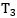 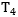 Клинический анализ мочиАнтропометрияЭКГЭКГ с нагрузкойЭхоКГСпирографияФлюорография или рентгенография легких (с 15 лет, не чаще 1 раза в год)Ультразвуковое исследование (далее - УЗИ) органов брюшной полости, малого таза, щитовидной железыОпределение физической работоспособности при тестировании на велоэргометре (тест  ) или беговой дорожке или с использованием Гарвардского степ-теста 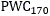 По медицинским показаниям проводятся дополнительные консультации врачей специалистов, функционально-диагностические и лабораторные исследования Лица, занимающиеся спортом на этапе совершенствова ния спортивного мастерства ГССМ  2004г.р.,2003г.р. 2002г.р.1 раз в 6 месяцев Педиатр/терапевт (по возрасту)Травматолог-ортопедХирургНеврологОториноларингологОфтальмологКардиологГинекологУрологДерматовенерологСтоматологПсихологВрач по спортивной медицине Клинический анализ кровиБиохимический анализ крови (включая кортизол, тестостерон, трийодтиронин   общий, тироксин   общий, тиреотропный гормон (ТТГ); аланинаминотрансферазу (АЛТ), аспартатаминотрансферазу (ACT), щелочную фосфатазу, креатинфосфокиназу (КФК); глюкозу, холестерин, триглицериды, фосфор, натрий, кальций, калий, магний, хлориды, железо)Анализ крови на ВИЧ, вирусные гепатиты, сифилисКлинический анализ мочиАнтропометрияЭКГЭхоКГСпирографияФлюорография или рентгенография легких(с 15 лет, не чаще 1 раза в год)УЗИ органов брюшной полости, малого таза, щитовидной железыТестирование физической работоспособности и толерантности к физической нагрузке: велоэргометрия или тредмил-тест с субмаксимальной ( ) или максимальной (до отказа от работы) нагрузками, в том числе с проведением газоанализа: до отказа от работы - для циклических видов спорта и спортивных игр;   - для спортивных единоборств, скоростно-силовых и сложно-координационных видов спортаИсследование психоэмоционального статуса По медицинским показаниям проводятся дополнительные консультации врачей специалистов, функционально-диагностические и лабораторные исследования 